   9 februari 2019			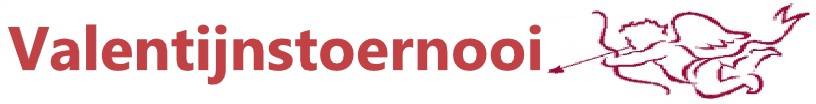 Opgave voor toernooi met wisselende partnernrnaam (voor- en achternaam)m/vnivo aangeven op basis van dorpencompetitie1234567Opgave voor toernooi met vaste partnernrnaam (voor- en achternaam)m/vnivo aangeven op basis van dorpencompetitie1m V2MV3MV4MVStuur dit formulier vóór 4 februari naar: Stuur dit formulier vóór 4 februari naar: Stuur dit formulier vóór 4 februari naar: Stuur dit formulier vóór 4 februari naar: bvruinen@gmail.combvruinen@gmail.combvruinen@gmail.combvruinen@gmail.com